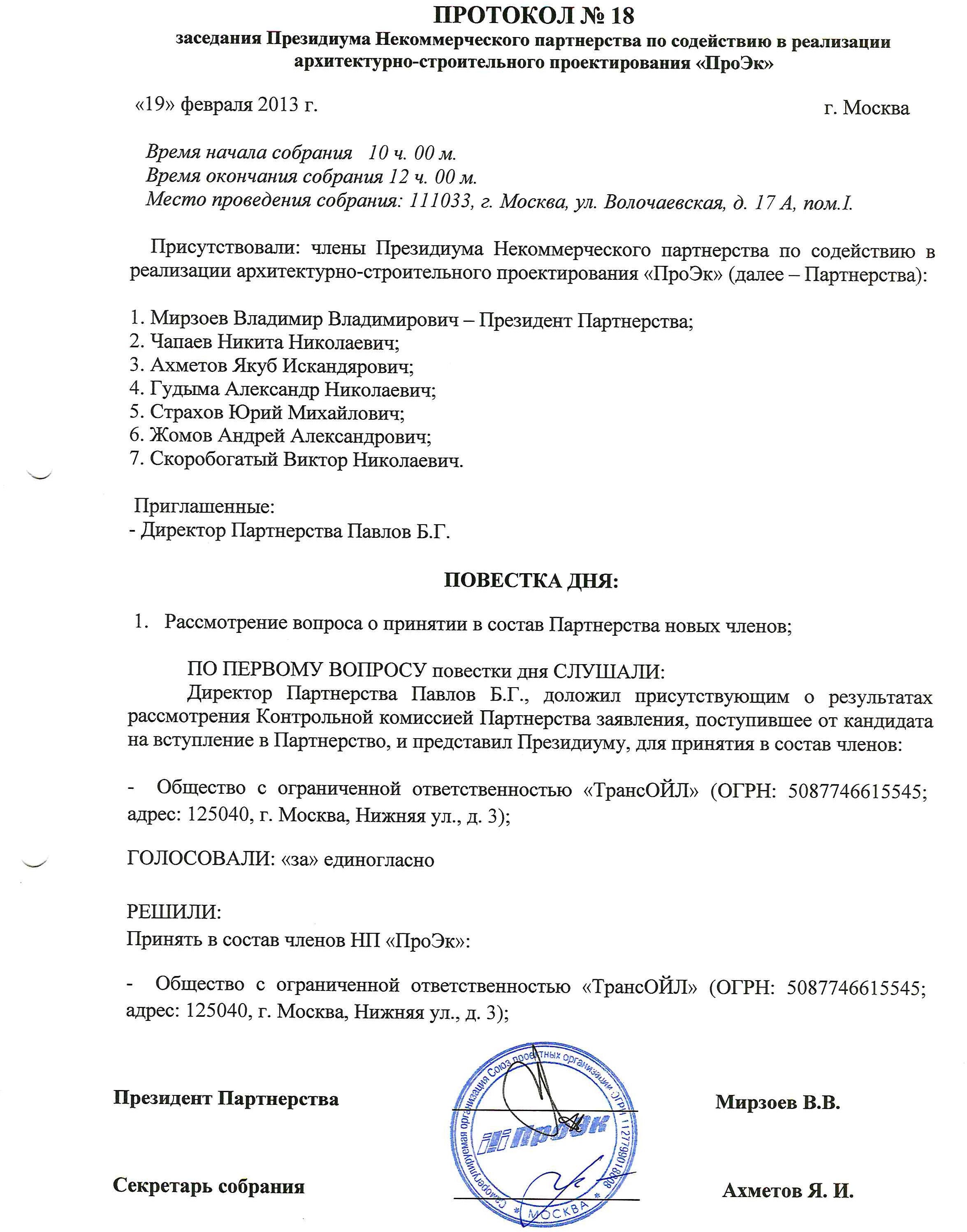 Президент Партнерства                     ______________         Мирзоев В.В. Секретарь собрания                              ______________         Ахметов Я. И.